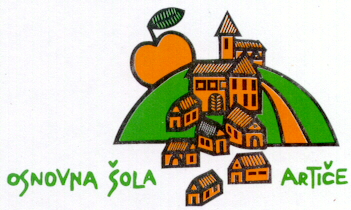 OSNOVNA ŠOLA ARTIČE       Artiče 39      8253 ArtičeRAZVOJNI NAČRTOSNOVNE ŠOLE ARTIČE2018 - 2023                                                        Ravnateljica: Vesna BogovičUVODRazvojni načrt VIZ OŠ Artiče predstavlja dokument, v katerem so zapisane prednostne naloge na pedagoškem in vzgojnem področju ter na področju urejanja šolskega prostora, ki jih bomo razvijali in jih želimo doseči v letih od 2018 do 2023. Razvojni načrt predstavlja splošne smernice razvoja VIZ OŠ Artiče in je nastal s sistematičnim pristopom, ki vodi h kakovosti poučevanja ter vzgoji naših učencev in otrok v vrtcih z dobrim sodelovanjem med zaposlenimi, učenci, starši in lokalno skupnostjo.PREDSTAVITEV OŠ ARTIČEV VIZ OŠ Artiče je zaposlenih 39 strokovnih in 19 drugih delavcev. V šolskem letu 2018/2019 izobražujemo v 12 oddelkih 246 učencev, v 5 oddelkih vrtca pa 78 otrok. Svoje delo sprotno evalviramo in poskušamo zagotavljati čim višjo kakovost. Nekaj izkušenj z ugotavljanjem in zagotavljanjem kakovosti ter izvajanjem ali uvajanjem procesov samoevalvacije ima naš zavod že s projekti, ki sistematično tečejo zadnjih nekaj let in zajemajo področje iskanja kreativnih poti do učinkovitih učnih orodij in okolij.VIZIJA ŠOLE IN VRTCANa šoli si zelo trudimo na pedagoškem področju ter spodbujamo razvoj osebne identitete vsakega posameznika. Želimo si, da bodo naši učenci ob postavljanju osebnega življenjskega smisla ozavestili pomen trajnejših civilizacijskih vrednot in do njih zavzeli ustrezen odnos. Zato so vrednote, ki so zapisane v naši viziji, prepletene v življenje in delo skozi vsako šolsko leto.Vizija šole »Znanje, odgovornost do dela in spoštovanje do sočloveka in do okolja so pot do zadovoljnega učenca, starša in učitelja«.Prav tako nam je pomemben vsak otrok v vrtcu, za katere smo skupaj z vzgojiteljicami izoblikovali vizijo, ki temelji predvsem na varnem, ustvarjalnem okolju, ki je pogoj za optimalen razvoj vsakega otroka. Vizija vrtca «Z roko v roki za zdravo, varno, ustvarjalno in spodbudno otrokovo okolje«.IZHODIŠČA ZA PRIPRAVO RAZVOJNEGA NAČRTAIzhodišča za pripravo razvojnega načrta OŠ Artiče predstavljajo:  zakonski predpisi, ki urejajo življenje in delo osnovnih šol in vrtcev v Sloveniji,  sodobni trendi razvoja vzgoje in izobraževanja,  pričakovanja strokovne in širše javnosti,  načrt investicij in investicijskega vzdrževanja Občine Brežice za naslednjih nekaj let,  pregled rezultatov dela v projektih v preteklih treh letih,  evalvacija rezultatov naših učencev na NPZ v zadnjih treh letih. SMERNICE RAZVOJA V LETIH 2018-2023V obdobju 2018–2023 bo razvojni načrt VIZ OŠ Artiče temeljil predvsem na področju pridobivanja znanja in investicijskega vlaganja. UREDITEV ŠOLSKEGA POSLOPJAV zadnjih dvajsetih letih je na šoli od 12 do 13 oddelkov. Podobno število oddelkov predvidevamo tudi v naslednjih letih. V tem času pa nam je število oddelkov vrtca naraslo iz dveh na sedem ter zdaj na pet oddelkov. En oddelek vrtca imamo na drugi lokaciji za katero občina Brežice plačuje najemnino. Zamenjal se je tudi sistem izobraževanja iz 8-letke v 9-letko, kar pomeni več potreb po prostorih, več  delavcev šole… Sedanja zgradba je bila grajena v treh delih in sicer stari del šole leta 1903, novi del šole 1978 in telovadnica 1998. leta. Zgradbo šole in vrtca z okolico smo v teh letih skrbno vzdrževali, opremo obnavljali in sledili novostim. Problematičen je stari del šole, ki ne zadošča današnjim standardom za zgradbe, ki so namenjene v izobraževalne namene otrok in mladostnikov, zato je nujna sanacija. Težava se pa kaže tudi pri infrastrukturi, ki je zastarela in se kar naprej kvari.  AKCIJSKI NAČRT INVESTICIJ PEDAGOŠKO PODROČJEDelo strokovnih delavcev na pedagoškem področju je najpomembnejši segment njihovega dela. Zato je osnovna naloga strokovnega delavca, da svoje delo v razredu opravlja odgovorno, zanesljivo, v skladu z učnimi načrti ter sodobnimi pedagoškimi spoznanji in smernicami. Analiza stanja kaže, da so učenci hitro zadovoljni s svojim izdelkom in posledično razočarani nad rezultatom svojega dela. Mnogim precejšnjo oviro predstavlja domače delo, ki ga opravijo površno ali pa sploh ne. Nadarjeni učenci in ostali z višjimi sposobnostmi niso samoiniciativni za dodatno delo in se ga raje ognejo (sploh do 8. razreda, v 9. nekoliko manj zaradi strahu pred srednjo šolo); to velja predvsem za udeležbo na tekmovanjih iz znanja, pri sodelovanju na literarnih in likovnih natečajih ali projektih. Opaziti je sicer željo, ki pa ni podkrepljena z delom – želijo si uspeha brez lastnega vložka, zato prevečkrat delo, ki bi ga bili sposobni opraviti sami, odpade na mentorja. Redki so učenci, ki samoiniciativno vlagajo čas in trud v lasten napredek in so notranje motivirani.  Cilji so:izboljšati kakovost in učinkovitost pismenosti;čimveč učencev, ki so sposobni in tako oceni tudi učitelj, pridobiti za športna tekmovanja in tekmovanja iz znanja ali za sodelovanje pri likovnih, literarnih natečajih in projektih;doseči najboljši možni rezultat pri NPZ (to je odvisno tudi od generacije);dvigniti raven dosežkov učencev na področju ključnih kompetenc: timsko delo, komunikacija, uporaba IKT;izobraževati učence o varni rabi spletnih strani;postopoma uvajati samopomoč pri učencih;v posamezne dele učne ure uvesti faze formativnega spremljanja.AKCIJSKI NAČRTPODROČJA IZBOLJŠAV NA PEDAGOŠKEM PODROČJU V VRTCU    VZGOJNO PODROČJE1.  	ANALIZA VZGOJNEGA DELOVANJA za šolsko leto 2018/191.1   	Sodelovanje s starši:-          govorilne ure,  roditeljski sestanki, individualni razgovori po predhodnem vabilu po navadni ali elektronski pošti-          aktivna vključitev staršev pri pouku,-          predavanja z vzgojno-izobraževalno vsebino: Kako lahko starši z odnosi vplivamo na zdrav razvoj in uspešno šolanje otrok ter na temo medvrstniškega nasilja-          druge oblike druženja: akcija zbiranja starega papirja, novoletno obdarovanja otrok,  literarni večer, novoletni bazar, dan šole, sprejem v Šolsko skupnost (prvi razred), valeta (deveti razred), zaključek projekta Moj mama.1.2   	Proaktivne in preventivne vzgojne dejavnostiDejavnosti v oddelčni skupnosti:dogovor o odgovornem vedenju in delu pri vseh predmetih in dejavnostih šole,sprejem pravil oddelka,oddelčne ure na teme: vedenje učencev, vrstniško sodelovanje in medsebojna pomoč, preprečevanje zasvojenosti, medvrstniško nasilje, komunikacija, odnosi med vrstniki, do starejših, do učiteljev, do mlajših, reševanje konfliktov, zdravo življenje, skrb za osebno higieno …Svetovanje (osebno ali skupinsko):svetovanje so nudili učitelji, razredniki in svetovalna služba v prostih urah, pred ali po pouku z učenci in/ali starši. 1.3   	Vzgojni postopki Restitucija je bila izvedena 5 x: poškodovanje tuje lastnine - copati, šipa, ravnilo, luč, steklo. Doslednost je šibka točka  vzgojnega delovanja učiteljev in staršev. O opravljenih vzgojnih postopkih vodimo zapise pogovorov in dogovorov.  Mediacija je bila izvedena 15-20 x: medsebojni prepiri, žaljivke, zbadanje, odgovarjanje učitelju, laganje Pri vzgojnih ukrepih se poslužujemo delovnih nalog, kot so: delo v jedilnici, pobiranje smeti, pomoč sošolcem, predstavitve pred sošolci na določeno temo, osebna opravičila, odvzemi mobitela, delo po pouku… Za nekatere večje prekrške, kjer pri reševanju sodelujejo tudi starši, vodimo zapise pogovorov in dogovorov. V šolskem letu 2017/18 smo podelili tudi 5 pisnih opominov, od tega je en učenec dobil 3. Vsi so si prislužili opomine zaradi nasilnega vedenja, ki se je ponavljal kljub dogovorom, raznim ukrepom, individualnim načrtom….Dvema učencema smo zaradi prinašanja in uživanja alkohola dodelili ukrep, da bosta dobila pisni opomin ob najmanjši kršitvi šolskega reda.1.4 	Pohvale in nagrade Učenci pa so za svoje vestno in marljivo delo v šoli ob koncu šolskega leta dobili priznanja in nagrade. Izjemne dosežke so učenci v tem šolskem letu dosegli na tekmovanju iz logike – logična pošast ter na reviji otroških folklornih skupin. 	AKCIJSKI NAČRT   VODENJENa področju vodenja bo poudarek na razvijanju naslednjih kompetenc:  sodelovanje z okoljem – učinkovita skrb za promocijo šole in vrtca;  delo z zaposlenimi – spodbujati in omogočati priložnosti za stalno strokovno izpopolnjevanje zaposlenih oz. njihov profesionalni razvoj ter spremljati vpliv profesionalnega razvoja zaposlenih na kakovost dela;  vodenje učenja in poučevanja – izpopolniti spremljavo učiteljevega, vzgojiteljevega dela;  klima in kultura – zgraditi jasen sistem organizacijskih vrednot, delovati skladno z njim in vključevati sodelavce v razvijanje organizacijskih vrednot;  upravljanje šole kot organizacije – učinkovito pridobivanje dodatnih materialnih virov in skrb za urejenost zgradbe ter prostorov.ZAKLJUČEKV uresničevanje prednostnih nalog so vključeni vsi strokovni delavci šole in ostali zaposleni. Načini, roki in vsebine izvajanja nalog, dogovori ter prevzemanje odgovornosti za opravljeno delo bodo podrobneje določeni z akcijskimi načrti v LDN za vsako šolsko leto in bodo spremljani na sestankih strokovnih aktivov ter konferencah učiteljskega zbora. Letni načrti in spremljava uresničenega bo vsako leto predstavljena zaposlenim, staršem (roditeljski sestanki ter seje sveta staršev) in članom sveta šole. Naloga vsakega posameznika je, da se vsako leto še posebej potrudi in razvija na tistih področjih, ki smo jih skupaj postavili kot prednostna. Če se bomo tega zavedali kot posamezniki in kot del velike učeče se organizacije, bomo zadane naloge uspešno opravljali, naši učenci pa nas bodo zapuščali z veliko znanja, z dobro samopodobo ter nasmejanimi obrazi.Šolsko letoPrednostne nalogeOpredelitev2018/2019Priprava potreb za zagotavljanje prostorov za projektno dokumentacijo.Razpis za gradbeno dovoljenje za sanacijo šole in dograditev vrtca.Občina Brežice vodi pripravo projektne dokumentacije in  izbor izvajalca za dograditev vrtca. 2019/2020 Začetek gradnje vrtca.Ureditev otroškega igrišča.Gradnja bo zahtevna, moteča za pouk. Na šoli bomo poiskali prostore za nemoteno in kvalitetno izvedbo pouka za vse učence.2020/2021Vselitev v nov vrtec.       Nadaljevanje dograditve oziroma sanacije šoleIzbor izvajalca za sanacijo.Svečana otvoritev novega vrtca.Selitev učencev na drugo lokacijo.Vrtcu bo potrebno na novo urediti tudi otroško igrišče, nasaditi drevesa in namestiti nova igrala. Občina nadaljujes postopki.2021/2022Sanacija šole.Ureditev učilnice na prostem.Izobraževalno delo učencev poteka na nadomestni lokaciji.V sklopu sanacije bo urejena tudi učilnica na prostem.Učencem na drugi lokaciji bomo zagotovili normalno vzgojno-izobraževalno delo.22022/2023Otvoritev nove – prenovljene šole.Pripravili bomo svečano otvoritev šole. Po dograditvi in sanaciji bomo uredili okolico šole.Zasadili bomo gredice, drevja in uredili parkirišča.Šolsko letoPrednostne nalogeOpredelitev2018/2019branje z razumevanjemvečja pismenostdelo z nadarjenimi učencivarna raba internetaIKT-tehnologijamedpredmetna povezavaformativno spremljanjeučna samopomočprojekt Medgeneracijsko branjeprojekt FrančekVsak učitelj bo v okviru pouka poudarjal pomen branja z razumevanjem s pomočjo analize besedil, ki jih bo sestavljal sam ali pa bodo na voljo v učbenikih, e-banki … Ob tem bo uporabljal različne strategije, odvisno od cilja učne ure in vsebine besedila. Vsak učenec bo moral v šolskem letu napisati 4 proste spise, poudarek pa je tudi na pisanju poprave, saj se samo iz tega lahko kaj novega naučijo, spisi naj bodo vezani na tematiko literarnih natečajev in z njimi sodelovati na vsaj 4 literarnih natečajih na ravni šole, in se v okviru pouka naučiti vsaj 1 pesmico na pamet (velja predvsem za predmetno stopnjo, na razredni pa vsaj 3). Nadarjene učence (tiste z odločbo in tiste, za katere učitelj presodi, da so za določeno nalogo sposobni) bomo vzpodbujali za čim večjo aktivno sodelovanje na tekmovanjih iz znanja ali na drugih področjih (kulturnih, likovnih, literarnih, športnih). Cilj je eno zlato priznanje na tekmovanjih iz znanja v šolskem letu oz. prva tri mesta v državi in (nad)povprečen rezultat pri NPZ. Cilj je tudi sodelovanje na 4 likovnih natečajih.Učence bomo seznanjali z varno rabo interneta in s pastmi, ki tam prežijo. Predvsem jih je treba seznaniti z varovanjem osebnih podatkov – česa o sebi ni pametno izpostavljati na spletu in česa o drugih tudi ne smejo, ker je to protizakonito (socialna omrežja ...) in opozarjati na kršenje avtorskih pravic. Učence usposabljati za smiselno rabo IKT-tehnologije – sistematično uvajanje dela z orodji: WORD in Movie maker.Na predmetni stopnji izpeljati 2 medpredmetni povezavi (1 pred ekskurzijami ali v sklopu pouka večinoma družboslovne smeri in 1 naravoslovni v šolskem letu).Vsaj 1 učitelj formativno vodi svoj pouk in se izobražuje na tem področju in širi prakso med sodelavci s pomočjo medsebojnih hospitacij – vsaj 2 medsebojni hospitaciji v šolskem letu vsak učitelj.Vzpodbuditi vsaj 1 učenca znotraj oddelka, da učno šibkejšim sošolcem po potrebi pomaga pri usvajanju učne snovi.Vsaj 5 učencev od 7. do 9. razreda sodelovati v projektu medgeneracijskega branja.Sodelovati s svojimi izdelki v projektu Franček (1 oddelek).2019/2020branje z razumevanjemvečja pismenostdelo z nadarjenimi učencivarna raba internetaIKT-tehnologijamedpredmetna povezavaformativno spremljanjeučna samopomočprojekt Medgeneracijsko branjeprojekt FrančekVsak učitelj bo v okviru pouka poudarjal pomen branja z razumevanjem s pomočjo analize besedil, ki jih bo sestavljal sam ali pa bodo na voljo v učbenikih, e-banki … Ob tem bo uporabljal različne strategije, odvisno od cilja učne ure in vsebine besedila. Vsak učenec bo moral v šolskem letu napisati 5 prostih spisov, poudarek pa je tudi na pisanju poprave, saj se samo iz tega lahko kaj novega naučijo, spisi naj bodo vezani na tematiko literarnih natečajev in z njimi sodelovati na vsaj 5 literarnih natečajih tako na ravni šole, in se v okviru pouka naučiti 1—2 pesmici na pamet (velja predvsem za predmetno stopnjo, na razredni pa vsaj 4). Nadarjene učence (tiste z odločbo in tiste, za katere učitelj presodi, da so za določeno nalogo sposobni) bomo vzpodbujali za čim večjo aktivno sodelovanje na tekmovanjih iz znanja ali na drugih področjih (kulturnih, likovnih, literarnih, športnih). Cilj je eno zlato priznanje na tekmovanjih iz znanja v šolskem letu oz. prva tri mesta v državi in 2 srebrni na državni ravni ter (nad)povprečen rezultat pri NPZ. Cilj je tudi sodelovanje na 5 likovnih natečajih.Učence bomo seznanjali z varno rabo interneta in s pastmi, ki tam prežijo. Predvsem jih je treba seznaniti z varovanjem osebnih podatkov – česa o sebi ni pametno izpostavljati na spletu in česa o drugih tudi ne smejo, ker je to protizakonito (socialna omrežja ...) in opozarjati na kršenje avtorskih pravic. Učence usposabljati za smiselno rabo IKT-tehnologije – sistematično uvajanje dela z orodji: WORD, Excell in Movie maker.Na predmetni stopnji izpeljati 3 medpredmetne povezave (1 pred ekskurzijami in 1 v sklopu pouka večinoma družboslovne smeri in 1 naravoslovni v šolskem letu).Vsaj 2 učitelja formativno vodita svoj pouk in se izobražujeta na tem področju in širita prakso med sodelavci s pomočjo medsebojnih hospitacij – vsaj 2 medsebojni hospitaciji v šolskem letu vsak učitelj.Vzpodbuditi vsaj 2 učenca znotraj oddelka, da učno šibkejšim sošolcem po potrebi pomagata pri usvajanju učne snovi.Vsaj 5 učencev od 7. do 9. razreda sodelovati v projektu medgeneracijskega branja.Sodelovati s svojimi izdelki v projektu Franček (1 oddelek).2020/2021 branje z razumevanjemvečja pismenostdelo z nadarjenimi učencivarna raba internetaIKT-tehnologijamedpredmetna povezavaformativno spremljanjeučna samopomočprojekt FrančekVsak učitelj bo v okviru pouka poudarjal pomen branja z razumevanjem s pomočjo analize besedil, ki jih bo sestavljal sam ali pa bodo na voljo v učbenikih, e-banki … Ob tem bo uporabljal različne strategije, odvisno od cilja učne ure in vsebine besedila. Vsak učenec bo moral v šolskem letu napisati 6 prostih spisov, poudarek pa je tudi na pisanju poprave, saj se samo iz tega lahko kaj novega naučijo, spisi naj bodo vezani na tematiko literarnih natečajev in z njimi sodelovati na vsaj 6 literarnih natečajih na ravni šole in se v okviru pouka naučiti 1—2 pesmici na pamet (velja predvsem za predmetno stopnjo, na razredni pa vsaj 4). Nadarjene učence (tiste z odločbo in tiste, za katere učitelj presodi, da so za določeno nalogo sposobni) bomo vzpodbujali za čim večjo aktivno sodelovanje na tekmovanjih iz znanja ali na drugih področjih (kulturnih, likovnih, literarnih, športnih). Cilj je eno zlato priznanje na tekmovanjih iz znanja v šolskem letu oz. prva tri mesta v državi in 3 srebrna na državni ravni ter (nad)povprečen rezultat pri NPZ. Cilj je tudi sodelovanje na 6 likovnih natečajih.Učence bomo seznanjali z varno rabo interneta in s pastmi, ki tam prežijo. Predvsem jih je treba seznaniti z varovanjem osebnih podatkov – česa o sebi ni pametno izpostavljati na spletu in česa o drugih tudi ne smejo, ker je to protizakonito (socialna omrežja ...) in opozarjati na kršenje avtorskih pravic. Učence usposabljati za smiselno rabo IKT-tehnologije – sistematično uvajanje dela z orodji: WORD, Excell, Google Drive in Movie maker.Na predmetni stopnji izpeljati 4 medpredmetne povezave (1 pred ekskurzijami in 1 v sklopu pouka večinoma družboslovne smeri in 2 naravoslovni v šolskem letu).Vsaj 3 učitelji formativno vodijo svoj pouk in se izobražujejo na tem področju in širijo prakso med sodelavci s pomočjo medsebojnih hospitacij – vsaj 2 medsebojni hospitaciji v šolskem letu vsak učitelj in na izobraževanjih, seminarjih, konferencah …Vzpodbuditi vsaj 3 učence znotraj oddelka, da učno šibkejšim sošolcem po potrebi pomagajo pri usvajanju učne snovi.Sodelovati s svojimi izdelki v projektu Franček (1 oddelek).2021/2022branje z razumevanjemvečja pismenostdelo z nadarjenimi učencivarna raba internetaIKT-tehnologijamedpredmetna povezavaformativno spremljanjeučna samopomočprojekt FrančekVsak učitelj bo v okviru pouka poudarjal pomen branja z razumevanjem s pomočjo analize besedil, ki jih bo sestavljal sam ali pa bodo na voljo v učbenikih, e-banki … Ob tem bo uporabljal različne strategije, odvisno od cilja učne ure in vsebine besedila. Vsak učenec bo moral v šolskem letu napisati 6 prostih spisov, poudarek pa je tudi na pisanju poprave, saj se samo iz tega lahko kaj novega naučijo, spisi naj bodo vezani na tematiko literarnih natečajev in z njimi sodelovati na vsaj 7 literarnih natečajih na ravni šole in se v okviru pouka naučiti 2 pesmici na pamet (velja predvsem za predmetno stopnjo, na razredni pa vsaj 5). Nadarjene učence (tiste z odločbo in tiste, za katere učitelj presodi, da so za določeno nalogo sposobni) bomo vzpodbujali za čim večjo aktivno sodelovanje na tekmovanjih iz znanja ali na drugih področjih (kulturnih, likovnih, literarnih, športnih). Cilj je eno zlato priznanje na tekmovanjih iz znanja v šolskem letu oz. prva tri mesta v državi in 4 srebrna na državni ravni ter (nad)povprečen rezultat pri NPZ. Cilj je tudi sodelovanje na 7 likovnih natečajih.Učence bomo seznanjali z varno rabo interneta in s pastmi, ki tam prežijo. Predvsem jih je treba seznaniti z varovanjem osebnih podatkov – česa o sebi ni pametno izpostavljati na spletu in česa o drugih tudi ne smejo, ker je to protizakonito (socialna omrežja ...) in opozarjati na kršenje avtorskih pravic. Učence usposabljati za smiselno rabo IKT-tehnologije – sistematično uvajanje dela z orodji: WORD, Excell, PPTX, Google Drive in Movie maker pri mlajših učencih, utrjevanje pri starejših, ki so usposabljanja že prestali.Na predmetni stopnji izpeljati 4 medpredmetne povezave (1 pred ekskurzijami in 1 v sklopu pouka večinoma družboslovne smeri in 2 naravoslovni v šolskem letu).Formativno spremljanje se pri učitelju, ki se je za to izobraževal, uporablja pri vseh učencih, ki jih poučuje, vendar v fazah pouka, ko je to smiselno, in s tistimi koraki, ki so usmerjeni k doseganju zastavljenih ciljev učne ure, 4 učitelji se po lastni presoji odločajo za uvajanje v posamezne faze učenja.Vzpodbuditi vsaj 4 učence znotraj oddelka, da učno šibkejšim sošolcem po potrebi pomagajo pri usvajanju učne snovi. Razrednik se pogovori s temi učenci in tudi določi predmet ter termin, kdaj se bodo srečali ter koliko časa naj pomoč traja.Poskušamo uvajati medgeneracijsko učno pomoč – starejši učenci pomagajo mlajšim.Sodelovati s svojimi izdelki v projektu Franček (1 oddelek) in portal tudi uporabljati smiselno pri pouku.2022/2023branje z razumevanjemvečja pismenostdelo z nadarjenimi učencivarna raba internetaIKT-tehnologijamedpredmetna povezavaformativno spremljanjeučna samopomočVsak učitelj bo v okviru pouka poudarjal pomen branja z razumevanjem s pomočjo analize besedil, ki jih bo sestavljal sam ali pa bodo na voljo v učbenikih, e-banki … Ob tem bo uporabljal različne strategije, odvisno od cilja učne ure in vsebine besedila. Vsak učenec bo moral v šolskem letu napisati 6 prostih spisov, poudarek pa je tudi na pisanju poprave, saj se samo iz tega lahko kaj novega naučijo, spisi naj bodo vezani na tematiko literarnih natečajev in z njimi sodelovati na vsaj 8 literarnih natečajih na ravni šole in se v okviru pouka naučiti 3 pesmice na pamet (velja predvsem za predmetno stopnjo, na razredni pa vsaj 5). Nadarjene učence (tiste z odločbo in tiste, za katere učitelj presodi, da so za določeno nalogo sposobni) bomo vzpodbujali za čim večjo aktivno sodelovanje na tekmovanjih iz znanja ali na drugih področjih (kulturnih, likovnih, literarnih, športnih). Cilj je eno ali dve zlati priznanji na tekmovanjih iz znanja v šolskem letu oz. prva tri mesta v državi in 4 srebrna na državni ravni ter (nad)povprečen rezultat pri NPZ. Cilj je tudi sodelovanje na 8 likovnih natečajih.Učence bomo seznanjali z varno rabo interneta in s pastmi, ki tam prežijo. Predvsem jih je treba seznaniti z varovanjem osebnih podatkov – česa o sebi ni pametno izpostavljati na spletu in česa o drugih tudi ne smejo, ker je to protizakonito (socialna omrežja ...) in opozarjati na kršenje avtorskih pravic. Učence usposabljati za smiselno rabo IKT-tehnologije – sistematično uvajanje dela z orodji pri mlajših in utrjevanje usvojenega znanja pri starejših učencih.Na predmetni stopnji izpeljati 4 medpredmetne povezave (1 pred ekskurzijami in 1 v sklopu pouka večinoma družboslovne smeri in 2 naravoslovni v šolskem letu).Formativno spremljanje se pri učitelju, ki se je za to izobraževal, uporablja pri vseh učencih, ki jih poučuje, vendar v fazah pouka, ko je to smiselno, in s tistimi koraki, ki so usmerjeni k doseganju zastavljenih ciljev učne ure, 5 učiteljev se po lastni presoji odloča za uvajanje v posamezne faze učenja posamezne korake. Ob tem se uvajajo tudi morebitne nove oblike in metode dela.Vzpodbuditi vsaj 5 učencev znotraj oddelka, da učno šibkejšim sošolcem po potrebi pomagajo pri usvajanju učne snovi. Razrednik se pogovori s temi učenci in tudi določi predmet ter termin, kdaj se bodo srečali ter koliko časa naj pomoč traja.Uvedemo medgeneracijsko učno pomoč – starejši učenci pomagajo mlajšim v najbolj udarnih terminih – januar in maj.Šolsko letoPrednostne nalogeOpredelitev2018/2019Učne strategijeSodelovanje med zaposlenimiProfesionalni razvoj Izobraževati se na področju učnih strategij v vrtcu.10 timskih sestankov za izmenjavo dobrih praks.Srečanja KZK2019/2020Učne strategijeSodelovanje med zaposlenimiProfesionalni razvojMedsebojne hospitacije z evalvacijo.Zunanja hospitacija z razgovorom vsaj pri eni delavki.Primere dobrih praks predstaviti na posvetih izven zavoda.2020/2021Učno okoljeSodelovanje med zaposlenimiProfesionalni razvojUrediti novo otroško igrišče.Prenesti dejavnosti iz igralnice na prosto.Na timskih sestankih predstaviti dobre rešitve.2021/2022Učno okoljeSodelovanje med zaposlenimiProfesionalni razvojSmiselno urediti igralnice. Medsebojno opazovanje in konstruktivna kritika med sodelavkami.Obogatiti okolico z naravnimi materiali.Medsebojne hospitacije.2022/2023Inkluzija Sodelovanje med zaposlenimiProfesionalni razvojV oddelkih sprejeti otroke iz drugih okolij.Vsem otrokom predstaviti razlike v svetu, med ljudmi.Spodbujati medsebojno pomoč med otroki.Strokovna srečanja.Šolsko letoTeme ali prednostne nalogeDejavnostiEvalvacija2018/2019·             živimo zdravo.             upoštevanje šolskega in hišnega reda·           seznanitev z negativnimi vplivi okolja·           dobrodelno delovanje·           redna učna in vzgojna spremljava posameznih otrok – svetovalna služba·           medvrstniška mediacija·           dan šole –prireditev za učence in starše·             individualne pogovorne ure za učence z razredniki·           dnevi dejavnosti – zdrava prehrana, gibanje,  prekomerna telesna teža, alkoholizem in droge·           – šolski parlament ·          gibalne igre pred šolo,·         minuta za zdravje,.    delo v šolskem vrtu, sadovnjaku  šolski in razredni projekti·           svetovalna služba izvaja pogovore z učenci, ki potrebujejo vzgojno in učno spremljavo po potrebi.·         predvidena ob koncu šolskega leta oz. po izvedeni dejavnosti.2019/2020·           dosledna uporaba vzgojnega načrta.           skrb za duševno zdravje·           redna učna in vzgojna spremljava posameznih otrok – svetovalna služba·           predavanja za starše - n·           dnevi dejavnosti·           šolski in razredni projekti .         medvrstniška mediacija·           svetovalna služba izvaja pogovore z učenci, ki potrebujejo vzgojno in učno spremljavo.·         predvidena ob koncu šolskega leta oz. po izvedeni dejavnosti.2020/2021·           razvoj medvrstniškega sodelovanje in solidarnost – samopomoč med učenci.       vključevanje tujcev v novo okolje.     ustvarjanje pozitivne klime. zmanjševanje agresivnega vedenja pri učencih·           redna učna in vzgojna spremljava posameznih otrok – svetovalna služba·predavanja za starše – medvrstniško sodelovanje in solidarnost.  medvrstniška mediacija·  dnevi dejavnosti·  šolski parlament·  okrogla miza·  šolski in razredni projekti   svetovalna služba izvaja pogovore z učenci, ki potrebujejo vzgojno in učno spremljavo.·         predvidena ob koncu šolskega leta oz. po izvedeni dejavnosti2021/2022·           vzgoja za odgovornost, spoštovanje, upoštevanje avtoritete·          spodbujanje  rednega dela in delovnih navad·        zmanjševanje agresivnega vedenja pri mlajših učencih·           redna učna in vzgojna spremljava posameznih otrok – svetovalna služba·           predavanja za starše - vzgoja za odgovornost.          medvrstniška mediacija·           dnevi dejavnosti·           šolski parlament·           šolski in razredni projekti·           svetovalna služba izvaja pogovore z učenci, ki potrebujejo vzgojno in učno spremljavo.·         predvidena ob koncu šolskega leta oz. po izvedeni dejavnosti2022/2023·           medkulturno povezovanje, dobro počutje na šoli·            zmanjševanje agresivnega vedenja pri mlajših učencih·           redna učna in vzgojna spremljava posameznih otrok – svetovalna služba·           aktivno sodelovanje s starši (drugih narodnosti)·           dnevi dejavnosti·           pomladni dan·           šolski parlament·           šolski in razredni projekti·           svetovalna služba izvaja pogovore z učenci, ki potrebujejo vzgojno in učno spremljavo.·         predvidena ob koncu šolskega leta oz. po izvedeni dejavnosti